尊敬的先生/女士：我高兴地邀请您出席第20研究组（物联网（IoT）和智慧城市与社区（SC&C））计划于2024年7月1日至12日（含）在日内瓦国际电联总部召开的下次会议。我谨提请您注意电信标准化局第162号通函（2023年12月11日），该通函涉及就以下新建议书草案进行的TAP成员国磋商：ITU-T Y.4607（原Y.DRI-reqts）、Y.4225（原Y.dt-ITS）、Y.4221（原Y.ElecMon-Reqts）、Y.4496（原Y.RA-PHE）、Y.4497（原Y.Smart-SBS）、Y.4498（原Y.energy-data）、Y.4499（原Y.UIM-cs-framework）和Y.4488（原Y.IoT-SPWE）。谨提醒各成员国，对此次磋商做出回复的截止日期为2024年6月19日协调世界时（UTC）23时59分。第一天的会议将于9时30分开始。与会者注册将自8时30分起在Montbrillant大楼入口处进行。有关会议厅每日安排的信息将在国际电联总部各处的屏幕上显示，也可在此处在线查询。会议实用信息载于附件A。谨提醒各位代表，根据现行规定，决定将由现场出席会议的代表做出。开幕和闭幕全体会议（包括联络声明会议）将仅提供实时网播（详情见附件A）。ITU-T第20研究组主席Hyoung Jun Kim先生（大韩民国）拟定的会议议程草案载于附件B。重要截止日期：另请注意，ITU-T SG20会议将与以下会议同期同地举行：–	物联网和智慧城市与社区联合协调活动（JCA-IoT和SC&C）会议将于2024年7月2日日内瓦时间16时至18时在瑞士日内瓦召开。请注意，JCA-IoT和SC&C会议必须进行注册（通过此处提供的在线注册表进行）。–	ITU-T SG20新代表情况介绍会将于2024年7月2日日内瓦时间18时至20时在瑞士日内瓦举行。请在此处注册。祝您与会顺利且富有成效。附件：2件						附件A	
实用会议信息工作方法与设施提交和获取文件：会议将为无纸化会议。成员文稿应通过文件直传提交；临时文件草案应使用相应模板通过电子邮件提交给研究组秘书处。研究组主页提供了会议文件访问通道，但仅限于拥有含TIES访问权限的国际电联用户账户的ITU-T成员。口译：因预算限制，在成员国提出申请的情况下，会议的闭幕全体会议将提供口译服务。应通过勾选注册表上的相关方框并在会议开始的至少六周前提出请求。无线局域网：国际电联的所有会议厅均提供无线局域网设施，供代表使用。可在现场和ITU-T网站（https://www.itu.int/en/general-secretariat/ICT-Services/Pages/default.aspx）上查阅详细信息。电子储物箱：会议期间代表可使用ITU-T RFID胸卡开关电子储物箱。电子储物箱设在国际电联塔楼入口层和地下一层以及Montbrillant大楼零层。打印机：在代表休息处以及靠近所有主要会议厅处均有打印机可供使用。为避免需要在代表计算机上安装驱动程序，文件可通过电子邮件发送到所用打印机进行“电子打印”。
详情见：https://itu.int/go/e-print。借用手提电脑：国际电联计算机使用服务台（servicedesk@itu.int）将为代表提供几部手提电脑，按先到先得的原则，供代表借用。交互式远程参会：将在力所能及的范围内提供远程参会服务。开幕和闭幕全体会议（包括联络声明会议）将仅提供实时网播。根据现行规定，决定将由现场出席会议的代表做出。代表们必须在注册了相应的会议后，才能远程参加这些会议。参会者应该了解，按照惯例，会议不会因为远程与会者无法连线、听不到或无法被听到而推迟或中断，一切听从主席的酌情安排。如果认为远程与会者的语音质量不佳，主席可以打断远程与会者的发言，并且在有迹象表明问题得到解决之前，可以不让该与会者发言。鼓励与会者使用会议聊天工具，以促进会议期间的有效时间管理，由主席酌情决定。无障碍参会：将为预计将讨论无障碍问题的SG20开幕和闭幕全体会议（包括联络声明会议）提供实时字幕。预注册、新代表、与会补贴和签证协办预注册：与会者必须进行预注册，并至少在会议开始的一个月前通过研究组主页在线完成。根据电信标准化局第68号通函，ITU-T注册系统要求注册申请需经过联系人的批准；电信标准化局第118号通函介绍了如何设置对这些请求的自动批准。注册表中的一些备选项仅适用于成员国，包括职务、口译申请和与会补贴申请。请成员尽可能吸收女性代表加入代表团。新代表：将邀请新代表参加辅导项目，包括抵达时的迎新简介、引导参观国际电联总部以及有关ITU-T工作的情况介绍会。如欲参加，请联系：ITU-Tmembership@itu.int。针对新代表的快速指南见此处。与会补贴：为促进符合条件的国家的代表与会，本次会议提供两种与会补贴：传统的现场参会与会补贴；以及远程与会补贴。远程与会补贴可用于报销活动期间的网络连接费用。现场参会与会补贴视可用资金情况，可向每个国家提供最多两份非全额与会补贴。一份非全额现场参会与会补贴将包括a) 机票（一张从出发国到会议地点的最直接/最经济路线的往返经济舱机票）或b) 适当的每日生活津贴（用于支付住宿、膳食和杂费）。如果申请两份非全额现场参会与会补贴，其中至少一份应为机票。申请者所在组织负责支付剩余的参会费用。 根据全权代表大会第213号决议（2018年，迪拜），鼓励与会补贴提名考虑到性别平衡以及残疾人和有具体需求人士的参与。决定发放与会补贴的标准包括国际电联的可用预算、积极参会情况（包括提交相关书面文稿）、不同国家和区域间的公平分配、残疾人和有具体需求人士的申请，以及性别平衡。两种类型的与会补贴申请表均可在研究组主页上获取。与会补贴申请最迟必须在2024年5月20日前收到，通过电子邮件发至fellowships@itu.int或传真至+41 22 730 57 78。在提交与会补贴申请之前，需要先进行注册（由联系人批准），因此强烈建议在会议开始的至少七周前进行活动注册并启动申请程序。签证协办：如有需要，必须在抵达瑞士之前向驻贵国的瑞士代表机构（使馆或领事馆）申请签证。如果贵国没有此类机构，则请向离出发国最近的此类机构申请。由于截止日期各不相同，因此建议直接向相关代表机构咨询并尽早申请。如果遇到问题，国际电联可根据您所代表的主管部门或实体提出的正式请求与有权能的瑞士当局接触，以便为发放签证提供方便。在贵组织的注册联系人批准了您的注册之后，通常需要15天才能发出签证申请函。因此，申请应在不晚于会议开始的一个月前通过勾选注册表上的相应方框提出。如有问题，请发送电子邮件至国际电联差旅科（travel@itu.int），并请注明“签证协办（visa support）”。到访日内瓦：酒店、公共交通到访日内瓦：为在日内瓦参加国际电联会议的代表准备的实用信息可在以下网址查询：https://itu.int/en/delegates-corner。 酒店折扣：一些日内瓦酒店为出席国际电联会议的代表提供优惠价格，并提供一张免费使用日内瓦公共交通系统的交通卡。欲了解参与优惠活动的酒店名单以及如何取得折扣的指南，请访问以下网址：https://itu.int/travel/。附件BITU-T第20研究组会议议程草案2024年7月1-12日，日内瓦注 ‒ 最新议程见第20研究组主页。______________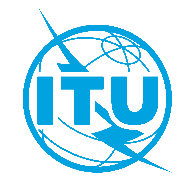 国 际 电 信 联 盟电信标准化局2023年12月11日，日内瓦文号：电信标准化局第4/20号集体函
SG20/CB致：–	国际电联各成员国主管部门；–	ITU-T部门成员；–	第20研究组的ITU-T部门准成员；–	国际电联学术成员电话：+41 22 730 6301致：–	国际电联各成员国主管部门；–	ITU-T部门成员；–	第20研究组的ITU-T部门准成员；–	国际电联学术成员传真：+41 22 730 5853致：–	国际电联各成员国主管部门；–	ITU-T部门成员；–	第20研究组的ITU-T部门准成员；–	国际电联学术成员电子邮件：tsbsg20@itu.int致：–	国际电联各成员国主管部门；–	ITU-T部门成员；–	第20研究组的ITU-T部门准成员；–	国际电联学术成员网址：https://itu.int/go/tsg20事由：第20研究组会议；2024年7月1-12日，日内瓦第20研究组会议；2024年7月1-12日，日内瓦2024年5月6日-	提交需要翻译的ITU-T成员文稿 2024年5月20日-	提交与会补贴申请或远程与会补贴申请（通过研究组主页上的表格进行；详情见附件A）- 	提交口译服务申请（通过在线注册表进行）2024年5月31日-	预注册（通过研究组主页上提供的在线注册表进行）-	提交签证协办函申请（通过在线注册表进行；详情见附件A）2024年6月18日-	提交ITU-T成员文稿（通过文件直传）2024年6月19日-	提交电信标准化局第162号通函附件2中的表格，涉及有关ITU-T Y Y.4607（原Y.DRI-reqts）、Y.4225（原Y.dt-ITS）、Y.4221（原Y.ElecMon-Reqts）、Y.4496（原Y.RA-PHE）、Y.4497（原Y.Smart-SBS）、Y.4498（原Y.energy-data）、Y.4499（Y.UIM-cs-framework）和Y.4488（原Y.IoT-SPWE）新建议书草案的TAP成员国磋商所做的TAP决定。顺致敬意！电信标准化局主任
尾上诚藏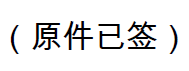  ITU-T SG20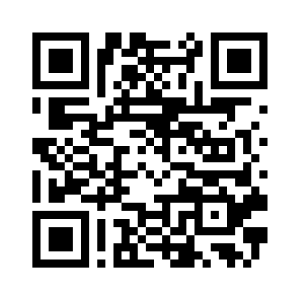 顺致敬意！电信标准化局主任
尾上诚藏最新会议信息编号项目项目项目文件1会议开始会议开始会议开始2通过议程通过议程通过议程3时间表草案时间表草案时间表草案4批准SG20上次会议（2023年9月13-22日，阿鲁沙）的报告批准SG20上次会议（2023年9月13-22日，阿鲁沙）的报告批准SG20上次会议（2023年9月13-22日，阿鲁沙）的报告SG20-R115供采用传统批准程序（TAP）批准的建议书草案供采用传统批准程序（TAP）批准的建议书草案供采用传统批准程序（TAP）批准的建议书草案TSB Circular 1625.15.1ITU-T Y.4607（原Y.DRI-reqts）“城市自主配送机器人的互通要求”ITU-T Y.4607（原Y.DRI-reqts）“城市自主配送机器人的互通要求”SG20-Report125.25.2ITU-T Y.4225（原Y.dt-ITS）“智能交通系统数字孪生技术的要求和功能框架”ITU-T Y.4225（原Y.dt-ITS）“智能交通系统数字孪生技术的要求和功能框架”SG20-Report135.35.3ITU-T Y.4221（原Y.ElecMon-Reqts）“基于物联网的电力基础设施监测系统的要求”ITU-T Y.4221（原Y.ElecMon-Reqts）“基于物联网的电力基础设施监测系统的要求”SG20-Report145.45.4ITU-T Y.4496（原Y.RA-PHE）“公共卫生应急系统智慧服务的要求和参考架构”ITU-T Y.4496（原Y.RA-PHE）“公共卫生应急系统智慧服务的要求和参考架构”SG20-Report155.55.5ITU-T Y.4497（原Y.Smart-SBS）“智能共享单车服务的要求和功能架构”ITU-T Y.4497（原Y.Smart-SBS）“智能共享单车服务的要求和功能架构”SG20-Report165.65.6ITU-T Y.4498（原Y.energy-data）“城市级建筑物间能源数据共享和分析框架”ITU-T Y.4498（原Y.energy-data）“城市级建筑物间能源数据共享和分析框架”SG20-Report175.75.7ITU-T Y.4499（原Y.UIM-cs-framework）“基于众包的城市基础设施监测框架”ITU-T Y.4499（原Y.UIM-cs-framework）“基于众包的城市基础设施监测框架”SG20-Report185.85.8ITU-T Y.4488（原Y.IoT-SPWE）“通过基于物联网的技术为工作环境安全防护提供的数据业务的要求和功能架构”ITU-T Y.4488（原Y.IoT-SPWE）“通过基于物联网的技术为工作环境安全防护提供的数据业务的要求和功能架构”SG20-Report196知识产权申明知识产权申明知识产权申明是否有人了解专利、软件或文本版权、商标等知识产权问题，可能需要使用这些知识来实施或发布审议中的建议书？7文稿清单文稿清单文稿清单7.17.1提交给QALL/20的文稿提交给QALL/20的文稿8现有的和未来的“陈旧”工作项目现有的和未来的“陈旧”工作项目现有的和未来的“陈旧”工作项目9TSAG（2024年1月22-26日，日内瓦）与ITU-T SG20相关的要点TSAG（2024年1月22-26日，日内瓦）与ITU-T SG20相关的要点TSAG（2024年1月22-26日，日内瓦）与ITU-T SG20相关的要点10TSAG和WTSA-24的筹备工作TSAG和WTSA-24的筹备工作TSAG和WTSA-24的筹备工作10.110.110.1WTSA-24筹备会议的结果10.210.210.2第20研究组获得批准的系列课题10.310.310.3经调整的SG20职责范围、牵头作用和指导要点10.410.410.4行动计划10.510.510.5WTSA报告一10.610.610.6WTSA报告二11指定报告人、副报告人和联络报告人指定报告人、副报告人和联络报告人指定报告人、副报告人和联络报告人12A.4、A.5和A.6的资格认证A.4、A.5和A.6的资格认证A.4、A.5和A.6的资格认证13ITU-T SG20区域组ITU-T SG20区域组ITU-T SG20区域组13.113.1ITU-T SG20非洲区域组（SG20RG-AFR）ITU-T SG20非洲区域组（SG20RG-AFR）13.213.2ITU-T SG20阿拉伯国家区域组（SG20RG-ARB）ITU-T SG20阿拉伯国家区域组（SG20RG-ARB）13.313.3ITU-T SG20拉丁美洲区域组（SG20RG-LATAM）ITU-T SG20拉丁美洲区域组（SG20RG-LATAM）13.413.4ITU-T SG20东欧、中亚和外高加索区域组（SG20RG-EECAT）ITU-T SG20东欧、中亚和外高加索区域组（SG20RG-EECAT）13.513.5ITU-T SG20亚太区域组（SG20RG-AP）ITU-T SG20亚太区域组（SG20RG-AP）14ITU-T第20研究组收到的联络声明报告 ITU-T第20研究组收到的联络声明报告 ITU-T第20研究组收到的联络声明报告 15人工智能（AI）和物联网（IoT）促进数字农业焦点组（FG-AI4A）人工智能（AI）和物联网（IoT）促进数字农业焦点组（FG-AI4A）人工智能（AI）和物联网（IoT）促进数字农业焦点组（FG-AI4A）16落实WTSA-20第78号决议（2022年，日内瓦，修订版）和第98号决议（2022年，日内瓦，修订版）（利用ICT改善电子卫生服务；通过物联网和智慧城市与社区促进全球发展）的行动计划落实WTSA-20第78号决议（2022年，日内瓦，修订版）和第98号决议（2022年，日内瓦，修订版）（利用ICT改善电子卫生服务；通过物联网和智慧城市与社区促进全球发展）的行动计划落实WTSA-20第78号决议（2022年，日内瓦，修订版）和第98号决议（2022年，日内瓦，修订版）（利用ICT改善电子卫生服务；通过物联网和智慧城市与社区促进全球发展）的行动计划17宣传活动和缩小标准化工作差距宣传活动和缩小标准化工作差距宣传活动和缩小标准化工作差距17.117.1与SG20相关的讲习班、培训和论坛与SG20相关的讲习班、培训和论坛数字化转型网络研讨会系列（全年）17.217.2ITU-T SG20会议新代表欢迎资料夹ITU-T SG20会议新代表欢迎资料夹ITU-T SG20新代表情况介绍会（2024年7月2日，日内瓦）17.317.3情况通报文件情况通报文件18IoT和SC&C联合协调活动IoT和SC&C联合协调活动IoT和SC&C联合协调活动JCA-IoT和SC&C会议（2024年7月2日，日内瓦） 19协作事项和信息共享协作事项和信息共享协作事项和信息共享201/20工作组和2/20工作组会议开幕1/20工作组和2/20工作组会议开幕1/20工作组和2/20工作组会议开幕211/20工作组会议报告（包括其工作计划）1/20工作组会议报告（包括其工作计划）1/20工作组会议报告（包括其工作计划）21.121.1- 批准课题报告（包括批准电子化会议和发出的联络声明）- 批准课题报告（包括批准电子化会议和发出的联络声明）21.121.1- 批准新工作项目- 批准新工作项目21.121.1- 同意建议书- 同意建议书21.121.1- 确定建议书- 确定建议书21.121.1- 就资料性案文达成一致- 就资料性案文达成一致21.121.1- 删除建议书- 删除建议书222/20工作组会议报告（包括其工作计划）2/20工作组会议报告（包括其工作计划）2/20工作组会议报告（包括其工作计划）22.122.1- 批准课题报告（包括批准电子化会议和发出的联络声明）- 批准课题报告（包括批准电子化会议和发出的联络声明）22.122.1- 批准新工作项目- 批准新工作项目22.122.1- 同意建议书- 同意建议书22.122.1- 确定建议书- 确定建议书22.122.1- 就资料性案文达成一致- 就资料性案文达成一致22.122.1- 删除建议书- 删除建议书23未来活动未来活动未来活动23.123.12025年计划召开的会议2025年计划召开的会议23.223.22024和2025年计划召开的电子化会议2024和2025年计划召开的电子化会议24其他事宜其他事宜其他事宜25会议闭幕会议闭幕会议闭幕